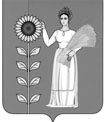 ПОСТАНОВЛЕНИЕАДМИНИСТРАЦИИ СЕЛЬСКОГО ПОСЕЛЕНИЯ ДОБРИНСКИЙ СЕЛЬСОВЕТ ДОБРИНСКОГО  МУНИЦИПАЛЬНОГО РАЙОНА ЛИПЕЦКОЙ ОБЛАСТИ РОССИЙСКОЙ ФЕДЕРАЦИИ    27.04.2020г.                     		п.Добринка   		           	    №66О внесении изменений в постановление администрации сельского поселения Добринский сельсовет Добринского муниципального района Липецкой области от 18.03.2019г. №42 «Об общественной комиссии по обеспечению реализации муниципальной программы «Формирование современной городской среды на территории сельского поселения Добринский сельсовет Добринского муниципального района Липецкой области на 2018-2024 годы»   В соответствии с Федеральным законом от 06.10.2003 №131-ФЗ «Об общих принципах организации местного самоуправления в Российской Федерации», постановлением Правительства Российской Федерации от 10.02.2017 № 169 «Об утверждении Правил предоставления и распределения субсидий из федерального бюджета бюджетам субъектов Российской Федерации на поддержку государственных программ субъектов Российской Федерации и муниципальных программ формирования современной городской среды» руководствуясь Уставом, администрация сельского поселения Добринский сельсоветПОСТАНОВЛЯЕТ:1. Приложение №2 о составе общественной комиссии по обеспечению реализации муниципальной программы «Формирование современной городской среды на территории сельского поселения Добринский сельсовет Добринского муниципального района Липецкой области на 2018-2024 годы» изложит в новой редакции согласно приложению 1 к данному постановлению. 2. Настоящее постановление подлежит обнародованию и вступает в силу со дня его принятия.                                                                                                                                                      3. Контроль за исполнением настоящего постановления оставляю за собой.Глава администрации сельского поселения Добринский  сельсовет                                     			       Н.В. ЧижовПриложение 1«Приложение №2к постановлению администрациисельского поселения Добринский сельсовет   от 18.03.2019г.  № 42Составобщественной комиссии по обеспечению реализации муниципальной программы «Формирование современной городской среды на территории сельского поселения Добринский сельсовет Добринского муниципального района Липецкой области» на 2018-2024 годы».»Чижов Николай Викторович   - глава администрации сельского поселения Добринский сельсовет, председатель комиссииТребунских Александр Сергеевич- заместитель главы администрации сельского поселения Добринский сельсовет, заместитель председателя комиссииПутилина Ольга Николаевна- специалист 1 разряда  администрации сельского поселения Добринский сельсовет, секретарь комиссииЧлены комиссии:Члены комиссии:Провоторов Василий Андреевич- начальник отдела ЖКХ администрации Добринского муниципального районаЛарина Анна Алексеевна- главный архитектор - начальник отдела архитектуры и строительства администрации Добринского муниципального районаАбанина Ольга Андреевна- главный специалист-эксперт отдела архитектуры и строительства администрации Добринского муниципального районаБарышева Александра Николаевна- главный специалист-эксперт администрации сельского поселения Добринский сельсоветГаланцев Виктор Вячеславович - депутат Совета депутатов сельского поселения Добринский сельсоветАвцынов Валерий Николаевич- депутат Совета депутатов сельского поселения Добринский сельсоветПопова Лариса Васильевна- активист Общероссийского Народного ФронтаНаумов Сергей Александрович- руководитель исполкома Добринского местного отделения партии «Единая Россия»